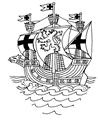 NOTICE IS HEREBY GIVEN THAT THERE WILL BE A MEETING of the Town Council to be held in the Church Hall on Monday 10th January 2022 at 7.00pmTHE PUBLIC AND PRESS ARE CORDIALLY INVITED TO ATTENDAGENDAApologiesTo Receive Councillors’ Declarations of InterestTo Approve the draft Minutes of the meeting of the Council held on 8th November 2021SCC Report and CorrespondenceESC Report and CorrespondencePolice ReportPublic ForumCommittee Reports8a)	PROPERTY & FINANCE COMMITTEE8ai)	Report from Chairman of Property & Finance Committee8aii)	RESOLUTION to APPROVE the retention of the precept at the current level for the year 2022/238aiii)	RESOLUTION to APPROVE the proposed budget for 2022/238b)	SERVICES COMMITTEE8bi)	Report from Chairman of Services8c)	PLANNING COMMITTEE8ci)	Report from Chairman of Planning8d)	GRANTS, REQUESTS & EVENTS	Report from Chairman of Grants, Requests and EventsRepresentatives’ ReportTown Clerk’s ReportMayor’s NotesCorrespondenceGifts and/or Hospitality Received by CouncillorsItems to Pay